Phoenix Rising Yoga Therapy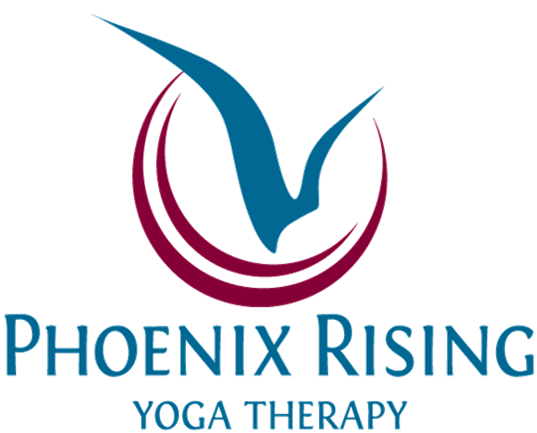 Client Report/EvaluationIt’s important for me to receive objective feedback about our work together.  Please fill this out immediately after the session is complete while the session is fresh for you.  Please feel free to give me constructive criticism, as this will help my continued growth and learning.Please give an overall response to this session.What in particular did you get from this session?  What really worked for you? If this is a first session, was it what you expected?  Did you feel adequately prepared?  If not, what information would have been useful to know ahead of time?(continued on other side) What would you have liked to be different? Any additional feedback to support the therapist in the future?Option to provide a donation: Since I am currently a PRYT student, these sessions are provided as a free service for you and as a chance for me to learn and grow as a practitioner. I am grateful to have had the chance to work with you and learn from your experience. If you feel inclined, donations are welcome. Please know, you are not required to provide a donation and my work with you will not change depending on whether a donation was or was not given. I simply provide the option to provide a donation if you so desire. With certified professionals, Yoga Therapy sessions range from $150-200 a session, however a suggested donation for this session would be approximately $50. To provide a donation, cash or check is accepted, as well as VenMo. My username is @Samantha-Eddy-7. Please let me know if you have any questions at all!Client’s name (or initials) ________________________________________________________ Date ________________________